はあとねっと輪っふる【稲刈り】　in ファーム･インさぎ山 田んぼ緊急事態宣言が8月2日に発令された影響で本年も皆様の健康面、安全面を考慮し、感染リスクを回避するため稲刈りを中止とさせていただきましたが、世話人会メンバーで10月2日（土）に稲刈りをおこないました台風１６号の影響で延期を覚悟していましたが、当日は台風一過の秋晴れ！時おり吹く秋風がとても心地よく、久しぶりに自然を満喫した時間を過ごせました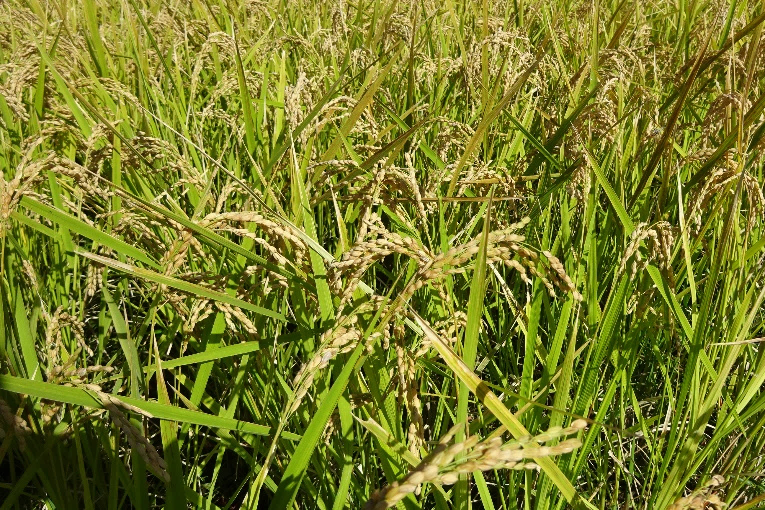 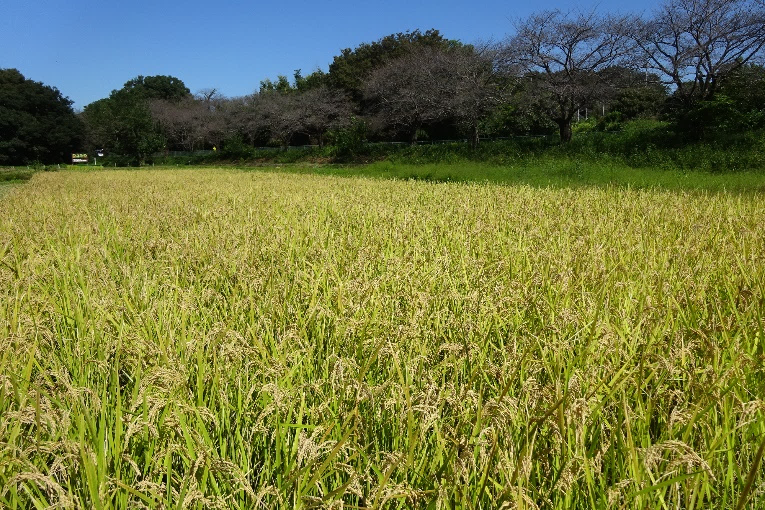 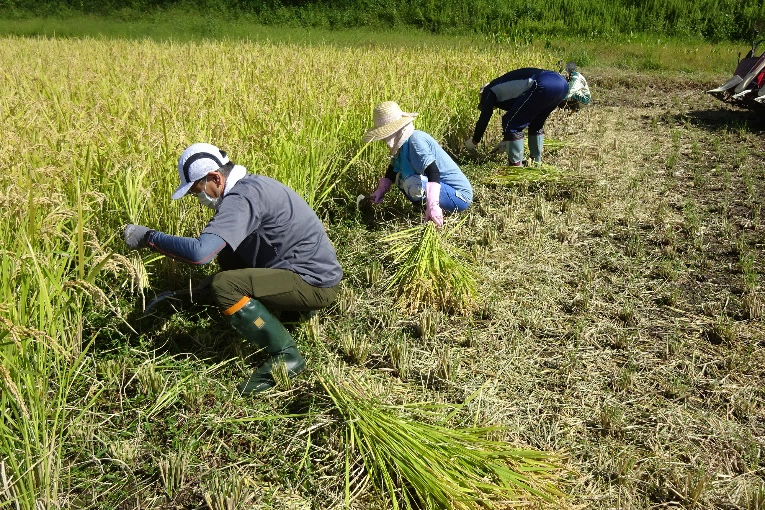 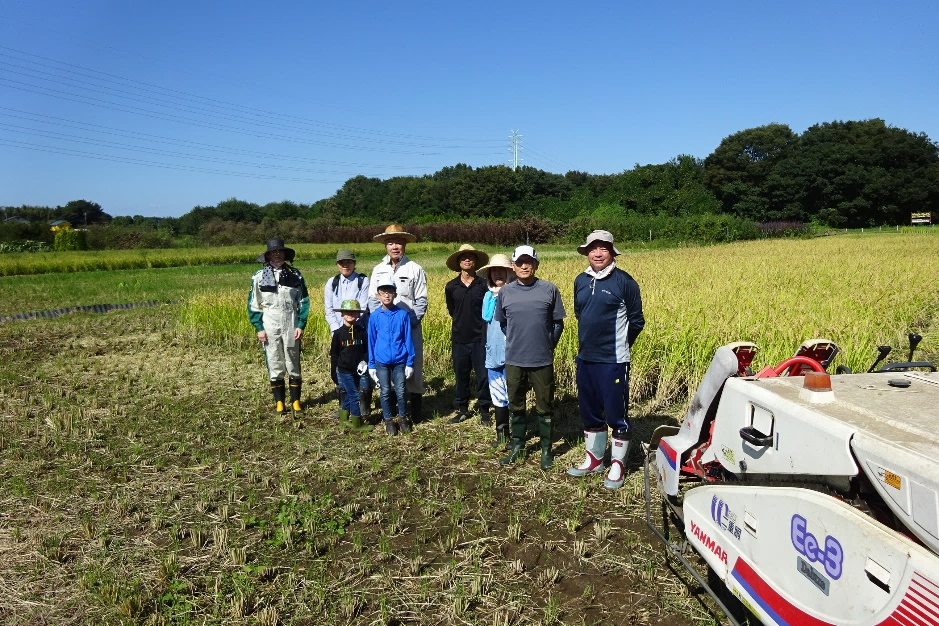 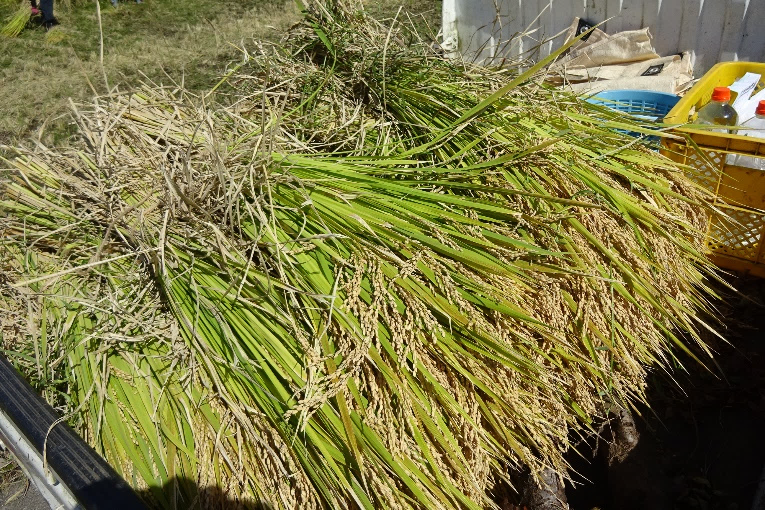 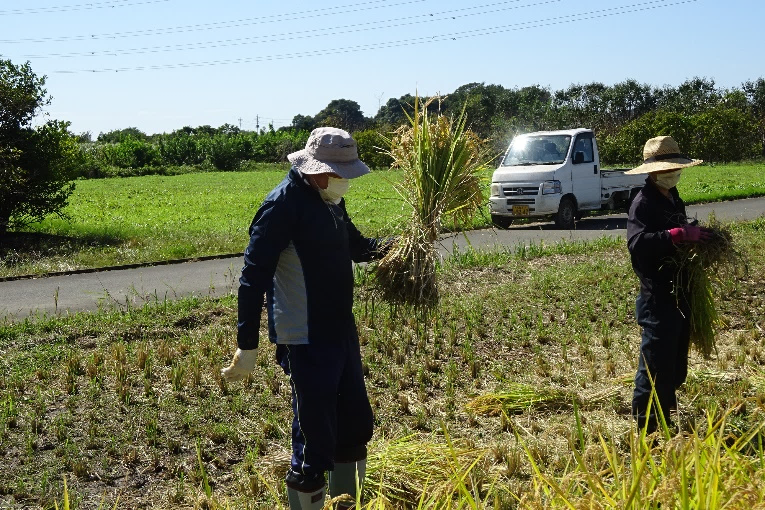 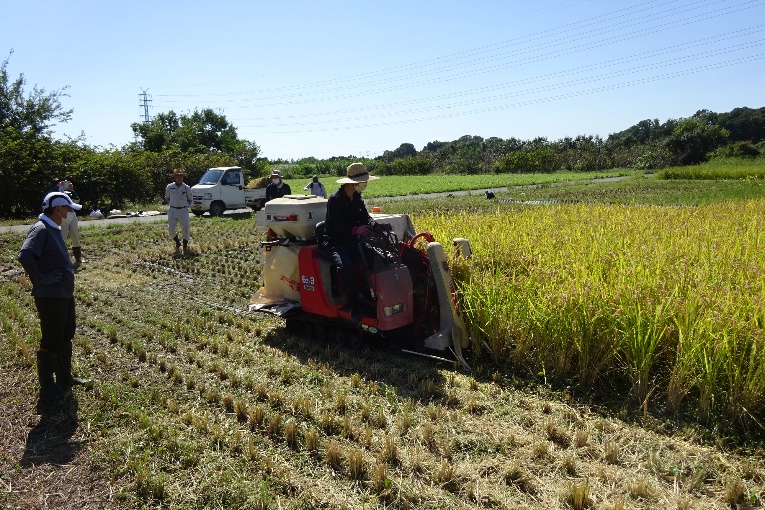 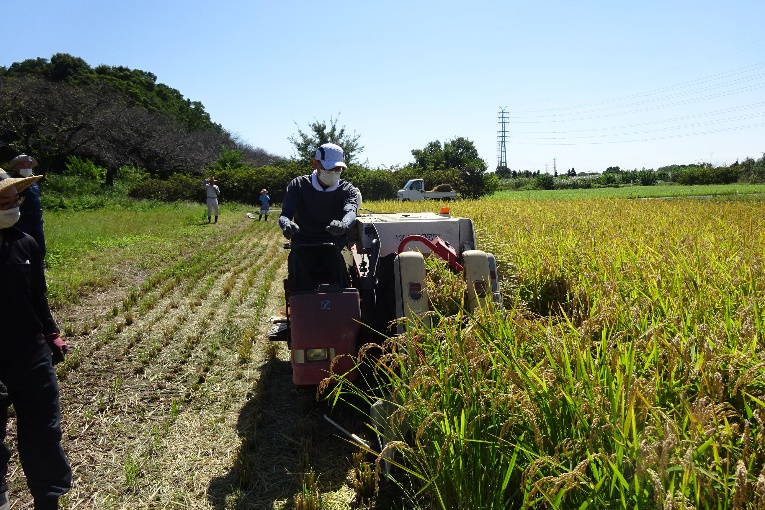 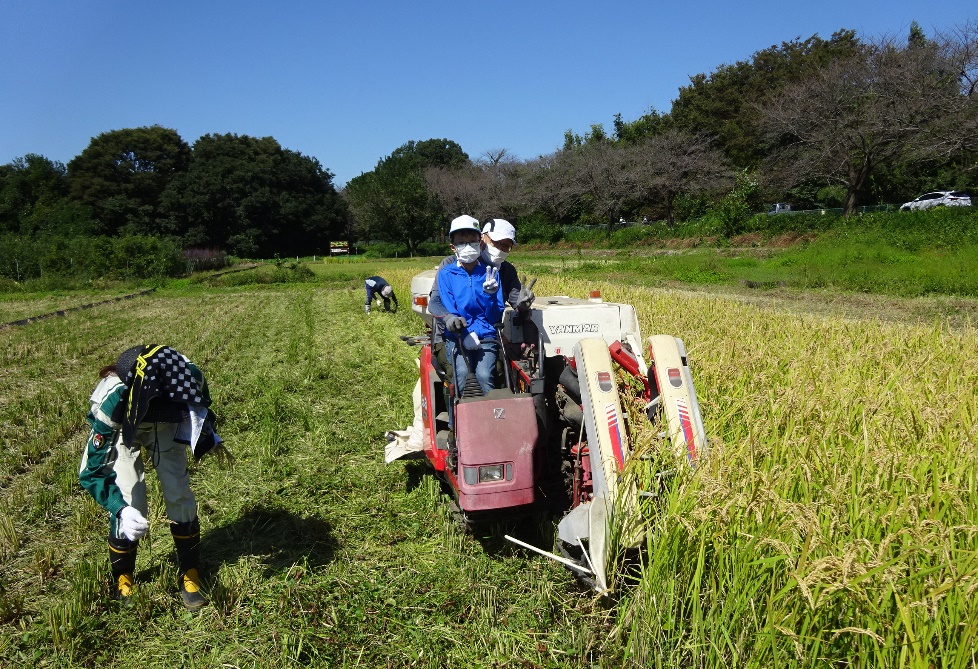 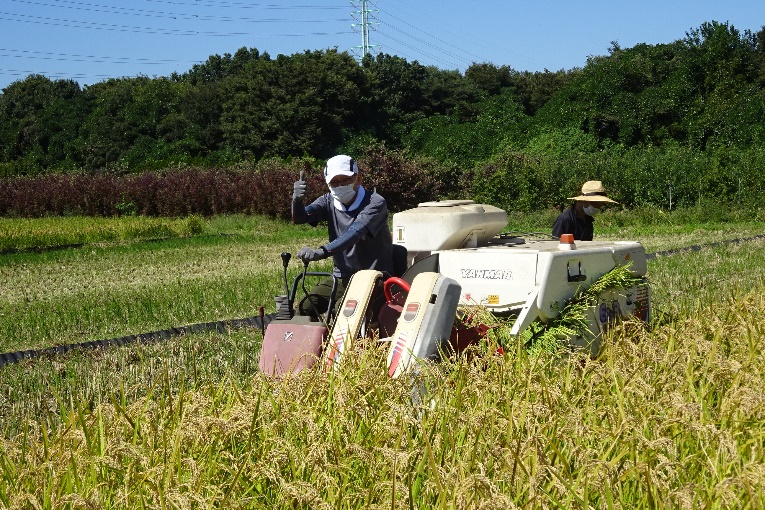 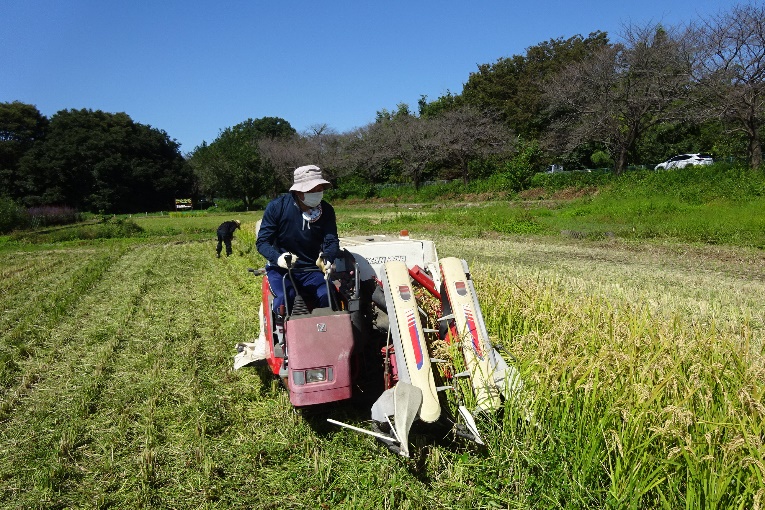 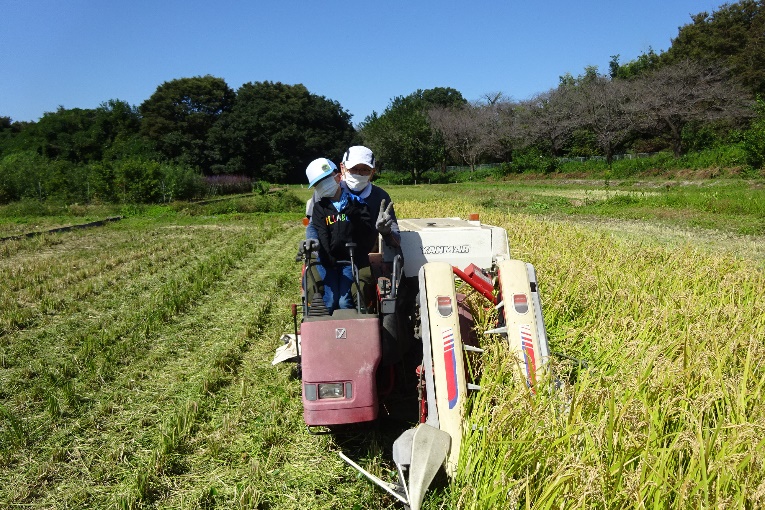 今後もよろしくお願いいたします